中共安徽财经大学管理科学与工程学院委员会文件院党字〔2018〕15号关于成立一届二次教职工代表大会筹备领导组的通知学院各部门：为加强学院民主管理，经学院党委研究，决定成立管理科学与工程学院一届二次教职工代表大会筹备领导组，负责学院一届二次教职工代表大会的筹备工作。成员构成如下：组  长： 吴永夺   副组长： 夏万军 张家迎(常务) 戴道明　徐 勇成  员： 王有刚　周森鑫  张玮  段凯宇  温茵茵秘　书：　王秋祎　霍雨佳领导组下设会务组、秘书组和提案组。会务组负责会议宣传、筹备及召开等有关行政事宜；秘书组负责会议的文字材料工作；提案组负责征集大会提案，并做好提案审查、立案工作。会务组：组长：王秋祎        成员:  郑晨霞　　卓  颜  秘书组：组长：张家迎        成员：霍雨佳  　马海磊提案组：          组长：王有刚       成员：张　玮 　周  璇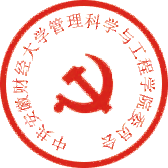           中共安徽财经大学管理科学与工程学院委员会                  二O一八年十二月十八日